DAVID GALEA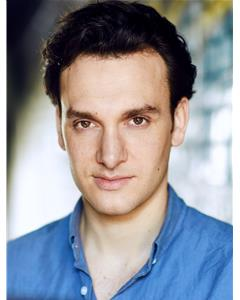 Location:	London, United KingdomHeight:	6' (182cm)Playing Age:	26 - 40 yearsActual Age:	30 yearsAppearance:	Hispanic, Mediterranean, WhiteEye Colour:	HazelHair Colour:	Dark BrownHair Length:	Mid LengthVoice Character:	SeriousVoice Quality:	WarmCredits:David is a British-Italian actor living in London. He has trained in London at ISSA (1 year) and Drama Academy in Milan (3 years full time). He's most known for playing the lead in the feature film Soho Cigarette. David has had several actor contracts for productions at the Royal Opera House. Also David is professionally trained in BAA screen fighting (Street Fight, Broadsword, Cutlass, Gladius Shield and Spear).2018, Television, Danny Smith, AIR CRUSH CONFIDENCIAL, world media rights, Patrick Dickson2017, Television, Henry Hill, THE REAL STORY OF GOOD FELLAS, World Media Rights, Patrick Dickinson2017, Television, Thomas Doss, THE REAL STORY OF HACKSAW RIDGE, World Media Rights, Patrick Dickinson2016, Television, Pastry Chef, HUMBLE PIE, RDS Television, Marco Pirre White2015, Television, Tony Smith, THE CHASE, ITV Drama Reconstruction, James Turner2014, Television, Andrew Raymond, AUTOPSY: THE LAST HOURS OF MICHAEL HUTCHEN, ITV Drama2014, Television, Adriano, PILOTI, Sit-com Rai, Antonello Grimaldi2014, Television, Davide, TERAPIA D'URGENZA, Ippolito, Carmine Elia2014, Television, John Smith, CIA CLASSIFIED, World Media Rights, Ned Parker2018, Commercial, Opponent, KATABA KNIVES, Brixton Shed, POP Brixton2018, Commercial, Designer, AVRA WATER, Stefy & Linx, Stefy Greece2018, Commercial, Model, HEATHROW EXPRESS, Whipps productions, Tom Whipps2018, Commercial, Boyfriend, FORD, Ford advert, Daniel K2018, Commercial, Boyfriend, WESTFIELD, OrioMedia, Alexander Reed2018, Commercial, Dad, PC WORLD, Isite TV, James rick2018, Commercial, Dad, KENWOOD, Kenwood, Jewel2017, Commercial, Business Man, TELFORD, Eagle, Jade Arrison2017, Commercial, Captain, NESTLE', UNILAD, Rob Errol2015, Commercial, Vases Juggler, EASY PROPERTY, Another Film Company, Sami Abusamra2015, Commercial, Myself, GORDON'S GIN, Saatchi & Saatchi2014, Commercial, Matteo, EF INTERNATIONAL, EF - Mascagni, Simone Mascagni2014, Commercial, RELEASE THE HOUNDS, Century Fox LA, Richard Kostas2017, Stage, TOSCA, Royal Opera House, ROH2017, Stage, CAVALLERIA RUSTICANA, Royal Opera House, ROH2016, Stage, NABUCCO, Royal Opera House, ROH2016, Stage, IL TROVATORE, Royal Opera House, ROH2015, Stage, IDOMENEO, Royal Opera House, ROH2015, Stage, NABUCCO, Royal Opera House, ROH2015, Stage, Julios, MY LIFE CESAR, Campo Teatrale, César Brie2014, Stage, Dan, AN EVENING WITH GARY LINEKER, Bishopgate Theatre, Nancy Hirst2014, Stage, John, CHEMTRAILS, The Enterprise, Cassandra Seed2016, Feature Film, Francois, HOUSEFULL 3, Bollywood, Ruth Kan2015, Feature Film, Roberto, KICKING OFF, Happy Hour Production, Matt Wilde2014, Feature Film, Dee (lead), SOHO CIGARETTE, Kingsborough Film, Jon Fairbairn2017, Short Film, Gerorge (lead), TRICHEUR, Welldone, Monov2016, Short Film, Rob (lead), OUR WORLD, Ident2015, Short Film, Dee(lead), THE MANY CHARACTERS OF SC, Kingsborough Films, Jon Fairbairn2015, Short Film, Andy(lead), POKER FACE, Reversborne, Joy Red2014, Short Film, Richard (lead), FOLLOWING, Central Film School London, Shoban Reddy2014, Short Film, John (lead), TARGET, University of Greenwich, Kris Norvik2014, Short Film, Billy(lead), THE ARRANGEMENT, Alex Steeves2014, Short Film, Bartelli (lead), SOLITAIRE, Andrea Land2017, Voice Over, PIRELLI, V.S.I., Studio Soho2017, Voice Over, E-LEARNING, E-Learning, 2002 Studios2017, Voice Over, KRUGHER, V.S.I., Studio SNK2016, Voice Over, Presenter, RADIO RELAX, 2002 Recording Studios2015, Voice Over, Designer, INSITE TABLET, Ibis, 2002 Recording Studios2015, Voice Over, Secret Agent, AGENT ALICE, VSI London, Silk Sound2014, Voice Over, Speaker, ATTORNEY WITHOUT BORDERS, Flavours, Richard Herring2014, Voice Over, Dee, SOHO CIGARETTE, Kingsborough Films, Jon Fairbairn2017, Corporate, Polish Dad (lead), GLAA MODERN SLAVERY, HMR, Gulliver Moore2017, Music Video, Erik (lead), CAMBIERÀ, D-Edge, Olly Hevans2016, Corporate, Eric, EUROPEAN BANK, Spectre Film, Natasha Lee2015, Corporate, Giovanni (lead), THE HOUSE OF PERONI, Gingerline, Tom Mitchell2015, Corporate, Omar (lead), DELIVEROO, Clipstone Productions, Callum Henderson2015, Corporate, Giorgi, VROOM, Pukka Production, Paul Katis2014, Music Video, Touchy feely guy, LUCINDA BELLE ORCHESTRA, Universal Studios, John Turner2014, Music Video, Ingegner (lead), YOU'VE GOT A HOLD OF ME, Conrad William, James PounceSkills:Accents & Dialects:(* = native)	English-Standard, Italian*, SpanishLanguages:(* = Native/Fluent)	English, Italian*, SpanishPerformance:	British Action Academy-Battle Phase II, British Action Academy-Titan Phase III, British Action Academy-Warrior Phase I, Commedia Dell'Arte, Physical Theatre, Voiceover Professional/SpecialistTraining:1995/ 05 School of dance and performing arts Galea Renata (Calabria)2007/10 Academy of Theatre and TV(Milan)2010 University of Commedia dell'arte. (Milan)2011 BishopGate Acting Course (Nancy Hirst)2012 Screen Acting short-Course (RADA)2013 Directors Foundation Course: Elliot Grove2013 Soho Sounds (London)Voice over intensive course2013 Valerie Colgan ( London )English Coaching: Valerie Colgan2013 Seminar casting director process: Dan Hubbard2013 Voice over seminar: David Breet Sound Studio2013 Voice Coaching: Caryll Ziegler2013 ISSA Drama (Foundation)Acting for screen.2014 English accent 1to1 Anna Sanders2015 British Action AcademyStunt Fighting for Film advanced2015 Acting for Radio. Theatre Forum: Tony Cealy2015 Royal Opera HouseStage Fighting Advanced2016 Public Speaking and Presenting (LAMDA)2017 Workshop Foundation of Maisner technique: Steven Ditmayer